                                                                                                                                                                                                                                                                                          УтверждаюПриказ директора колледжа                                                                                                                     от 25.05.2021г. №119/1РАБОЧАЯ ПРОГРАММа УЧЕБНОЙ ДИСЦИПЛИНЫОП.09 ОСНОВЫ ФИНАНСОВОЙ ГРАМОТНОСТИпрограмма подготовки специалистов среднего звена  среднего профессионального образования  по специальности 26.02.03 Судовождение            2021 гСОДЕРЖАНИЕ1. паспорт ПРОГРАММЫ УЧЕБНОЙ ДИСЦИПЛИНЫОП.09 ОСНОВЫ ФИНАНСОВОЙ ГРАМОТНОСТИ1.1. Область применения программы          Программа учебной дисциплины является частью образовательной программы  по подготовке специалистов среднего звена в соответствии с ФГОС по специальности СПО  26.02.03 Судовождение1.2. Место дисциплины в структуре основной профессиональной образовательной программы: общепрофессиональная дисциплина.1.3. Цели и задачи дисциплины – требования к результатам освоения дисциплины:1.4. Рекомендуемое количество часов на освоение программы дисциплины:обязательной аудиторной учебной нагрузки обучающегося 36 часов;самостоятельной работы обучающегося 0 часов.2. СТРУКТУРА И СОДЕРЖАНИЕ УЧЕБНОЙ ДИСЦИПЛИНЫ2.1. Объем учебной дисциплины и виды учебной работы2.2. Тематический план и содержание учебной дисциплиныусловия реализации программы учебной дисциплины3.2. Информационное обеспечение обученияПеречень рекомендуемых учебных изданий, Интернет-ресурсов, дополнительной литературыОсновные источники: Гражданский кодекс РФ.Налоговый кодекс РФ, 2 ч.Трудовой кодекс.Жданова А. О. Финансовая грамотность: Материалы для обучающихся СПО. — М.: ВИТА-ПРЕСС, 2020.Савицкая Е. В. Финансовая грамотность: материалы для обучающихся по основным программам профессионального обучения. – М.:ВИТА-ПРЕСС, 2020.Дополнительные источники:Архипов А. П. Страхование. Твой правильный выбор: Учебноепособие по элективному курсу для 8–9 классов общеобразоват. учрежд.:Предпрофильная подготовка обучающихся. — М.: ВИТА-ПРЕСС, 2005.Ахапкин С. Д. Лоция бизнеса. – М.: ВИТА-ПРЕСС, 2020.Волгин В. В. Открываю автомастерскую: практическое пособие. –М.: Дашков и К, 2009.Дубровин И. А. Поведение потребителей: учебное пособие. – М.:Дашков и К, 2016. Малкиел Б. Десять главных правил для начинающего инвестора / Пер. с англ. — М.: Альпина Бизнес Букс, 2016.Политика доходов и заработной платы: учебник / под ред.П. В. Савченко и Ю. П. Кокина. – М.: Экономистъ, 2014.Розанова Н. М. Банк: от клиента до президента: учебное пособие.8–9 классы. – М.: ВИТА-ПРЕСС, 2014.Розанова Н. М. Моя фирма: учебное пособие. 8–9 классы. – М.:ВИТА-ПРЕСС, 2018.Симоненко В. Д. Основы предпринимательства. 10–11 классы:учебное пособие (включает практикум). – М.:ВИТА-ПРЕСС, 2016. Чернов С. В. Азбука трудоустройства. 9–11 классы: учебное пособие. – М.: ВИТА-ПРЕСС, 2016.3.2.2. Электронные издания (электронные ресурсы)1. catalog.iot.ru – каталог образовательных ресурсов в сети Интернет4. Контроль и оценка результатов освоения Дисциплины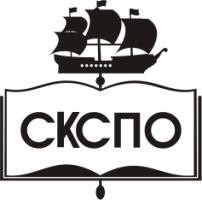 государственное автономное профессиональное образовательное учреждение Самарской области«Самарский колледж сервиса производственного оборудования имени Героя Российской ФедерацииЕ.В. Золотухина»стр.1. ПАСПОРТ ПРОГРАММЫ УЧЕБНОЙ ДИСЦИПЛИНЫ32. СТРУКТУРА и ПРИМЕРНОЕ содержание УЧЕБНОЙ ДИСЦИПЛИНЫ43. условия реализации программы учебной дисциплины74. Контроль и оценка результатов Освоения учебной дисциплины8КодОКУменияЗнанияОК 1- 11- рассчитывать доходы своей семьи, полученные из разных источников и остающиеся в распоряжении после уплаты налогов; -   пользоваться своими правами на рабочем месте и в случае увольнения; -  использовать профсоюз для защиты прав работников и улучшения условий их труда; -  получить пособие по безработице в случае необходимости;- рационально использовать полученные доходы на разных этапах жизни семьи; - контролировать свои расходы и использовать разные способы экономии денег;- рассчитать размер ежемесячной выплаты по кредиту;- определить размер своей будущей пенсии, пользуясь пенсионным калькулятором;- делать дополнительные накопления в негосударственных пенсионных фондах и правильно выбрать НПФ- финансовые риски в процессе принятия решений, связанных с расходами и сбережениями, на основе информации об инфляции, изменении валютного курса, экономических кризисах;- назначение и функции финансовых институтов, использовать различные финансовые инструменты для повышения благосостояния семьи;- организационно-правовые формы предприятия и оценить предпочтительность использования той или иной схемы налогообложенияВид учебной работыОбъем часовСуммарная учебная нагрузка во взаимодействии с преподавателем36Самостоятельная работа0Объем образовательной программы 36в том числе:в том числе:теоретическое обучение26практические занятия 10Аттестация проводится в форме дифференцированного зачёта Аттестация проводится в форме дифференцированного зачёта 		Наименование разделов и темСодержание учебного материала, лабораторные и практические работы, самостоятельная работа обучающихся, курсовая работ (проект) (если предусмотрены)Содержание учебного материала, лабораторные и практические работы, самостоятельная работа обучающихся, курсовая работ (проект) (если предусмотрены)Содержание учебного материала, лабораторные и практические работы, самостоятельная работа обучающихся, курсовая работ (проект) (если предусмотрены)Объем часовУровень освоения122234Введение.Введение.Введение.1Раздел 1.Семейная экономикаСемейная экономикаСемейная экономика10Тема 1.1. Личное финансовое планирование.Содержание учебного материалаСодержание учебного материалаСодержание учебного материала1Тема 1.1. Личное финансовое планирование.1 Источники денежных средств семьи. Источники денежных средств семьи.1Тема 1.1. Личное финансовое планирование.Практические занятия: Тест «Источники денежных средств семьи».Практические занятия: Тест «Источники денежных средств семьи».Практические занятия: Тест «Источники денежных средств семьи».1Тема 1.2. Контроль семейных расходов.Содержание учебного материалаСодержание учебного материалаСодержание учебного материала1Тема 1.2. Контроль семейных расходов.1Структура расходов и доходов среднестатистической российской семьи.Структура расходов и доходов среднестатистической российской семьи.Тема 1.2. Контроль семейных расходов.Практические занятия: Тест «Контроль семейных расходов».Практические занятия: Тест «Контроль семейных расходов».Практические занятия: Тест «Контроль семейных расходов».1Тема 1.3. Семейный бюджет.Содержание учебного материалаСодержание учебного материалаСодержание учебного материала1Тема 1.3. Семейный бюджет.Различать личный бюджет и бюджет семьи. Дефицит (профицит) бюджета.Различать личный бюджет и бюджет семьи. Дефицит (профицит) бюджета.1Тема 1.3. Семейный бюджет.Практические занятия: Тест «Построение семейного бюджета». Составление семейного бюджетаПрактические занятия: Тест «Построение семейного бюджета». Составление семейного бюджетаПрактические занятия: Тест «Построение семейного бюджета». Составление семейного бюджета4Тема 1.3. Семейный бюджет.Самостоятельная работа обучающихсяСамостоятельная работа обучающихсяСамостоятельная работа обучающихся-Тема 1.4. Финансовое планирование как способ повышения как благосостояния семьи.Содержание учебного материалаСодержание учебного материалаСодержание учебного материала1Тема 1.4. Финансовое планирование как способ повышения как благосостояния семьи.1Роль денег в нашей жизни.Роль денег в нашей жизни.1Тема 1.4. Финансовое планирование как способ повышения как благосостояния семьи.Практические занятия: Тест «Финансовое планирование как способ повышения благосостояния семьи».Практические занятия: Тест «Финансовое планирование как способ повышения благосостояния семьи».Практические занятия: Тест «Финансовое планирование как способ повышения благосостояния семьи».1Раздел 2.Накопления и средства платежа. Финансовый рынок и инвестицииНакопления и средства платежа. Финансовый рынок и инвестицииНакопления и средства платежа. Финансовый рынок и инвестиции8Тема 2.1. Способы увеличения семейных доходов с использованием услуг финансовых организаций.Содержание учебного материалаСодержание учебного материалаСодержание учебного материала2Тема 2.1. Способы увеличения семейных доходов с использованием услуг финансовых организаций.1Инвестиции, сбережения, банковский вклад.Инвестиции, сбережения, банковский вклад.2Тема 2.1. Способы увеличения семейных доходов с использованием услуг финансовых организаций.Практические занятия: Тест «Способы увеличения семейных доходов с использованием услуг финансовых организаций».Решение задач на определение процентного дохода по вкладам.Практические занятия: Тест «Способы увеличения семейных доходов с использованием услуг финансовых организаций».Решение задач на определение процентного дохода по вкладам.Практические занятия: Тест «Способы увеличения семейных доходов с использованием услуг финансовых организаций».Решение задач на определение процентного дохода по вкладам.4Тема 2.2. Валюта в современном мире.Содержание учебного материалаСодержание учебного материалаСодержание учебного материала1Тема 2.2. Валюта в современном мире.1Валюта. Валютный рынок.Валюта. Валютный рынок.1Тема 2.2. Валюта в современном мире.Практические занятия: Тест «Валюта в современном мире».Практические занятия: Тест «Валюта в современном мире».Практические занятия: Тест «Валюта в современном мире».1Раздел 3Пенсионное обеспечение и финансовое благополучие старости.Пенсионное обеспечение и финансовое благополучие старости.Пенсионное обеспечение и финансовое благополучие старости.2Тема 3.1. Как обеспечить себе достойную жизнь в старостиСодержание учебного материалаСодержание учебного материалаСодержание учебного материала1Тема 3.1. Как обеспечить себе достойную жизнь в старости1Как обеспечить себе достойную жизнь в старости.Как обеспечить себе достойную жизнь в старости.1Тема 3.1. Как обеспечить себе достойную жизнь в старостиПрактические занятия: Тест «Пенсионное обеспечение и финансовое благополучие старости».Практические занятия: Тест «Пенсионное обеспечение и финансовое благополучие старости».Практические занятия: Тест «Пенсионное обеспечение и финансовое благополучие старости».1Раздел 4.Банки и их роль в жизни семьи.Банки и их роль в жизни семьи.Банки и их роль в жизни семьи.3Тема 4.1. Банковская система России.Содержание учебного материалаСодержание учебного материалаСодержание учебного материала1Тема 4.1. Банковская система России.1Банковская система России. Система страхования вкладов. Центральный банк.Банковская система России. Система страхования вкладов. Центральный банк.1Тема 4.1. Банковская система России.Практические занятия: Тест «Банки и их роль в жизни семьи». Решение задачПрактические занятия: Тест «Банки и их роль в жизни семьи». Решение задачПрактические занятия: Тест «Банки и их роль в жизни семьи». Решение задач2Раздел 5Риски в мире денег.Риски в мире денег.Риски в мире денег.3Тема 5.1. Финансовые риски и способы защиты от них.Содержание учебного материалаСодержание учебного материалаСодержание учебного материала1Тема 5.1. Финансовые риски и способы защиты от них.1Финансовые риски и способы защиты от них.Финансовые риски и способы защиты от них.1Тема 5.1. Финансовые риски и способы защиты от них.Практические занятия: Тест «Финансовые риски и способы защиты от них». Решение задач.Практические занятия: Тест «Финансовые риски и способы защиты от них». Решение задач.Практические занятия: Тест «Финансовые риски и способы защиты от них». Решение задач.2Раздел 6.Собственный бизнес.Собственный бизнес.Собственный бизнес.3Тема 6.1. Подготовка и регистрация собственного бизнеса.Содержание учебного материалаСодержание учебного материалаСодержание учебного материала1Тема 6.1. Подготовка и регистрация собственного бизнеса.11Подготовка и регистрация собственного бизнеса.1Тема 6.1. Подготовка и регистрация собственного бизнеса.Практические занятия: Тест « Собственный бизнес». Решение задач.Практические занятия: Тест « Собственный бизнес». Решение задач.Практические занятия: Тест « Собственный бизнес». Решение задач.2Раздел 7.СтрахованиеСтрахованиеСтрахование3Тема 7.1. Страхование как способ сокращения финансовых потерь.Содержание учебного материалаСодержание учебного материалаСодержание учебного материала1Тема 7.1. Страхование как способ сокращения финансовых потерь.1Страхование как способ сокращения финансовых потерь.Страхование как способ сокращения финансовых потерь.1Тема 7.1. Страхование как способ сокращения финансовых потерь.Практические заняти: Тест « Страхование». Решение задач. Итоговый тест.Практические заняти: Тест « Страхование». Решение задач. Итоговый тест.Практические заняти: Тест « Страхование». Решение задач. Итоговый тест.1Итоговое занятиеИтоговое занятиеИтоговое занятие1Всего:Всего:Всего:Всего:36Результаты обученияКритерии оценкиМетоды оценкирассчитывать доходы своей семьи, полученные из разных источников и остающиеся в распоряжении после уплаты налогов; Оценка результатов выполнения практической работы, выполнение тестовпользоваться своими правами на рабочем месте и в случае увольнения;Оценка результатов выполнения практической работы, выполнение тестовиспользовать профсоюз для защиты прав работников и улучшения условий их труда; Оценка результатов выполнения практической работы, выполнение тестовполучить пособие по безработице в случае необходимости;Оценка результатов выполнения практической работы, выполнение тестоврационально использовать полученные доходы на разных этапах жизни семьи;Оценка результатов выполнения практической работы, выполнение тестовконтролировать свои расходы и использовать разные способы экономии денегОценка результатов выполнения практической работы, выполнение тестоврассчитать размер ежемесячной выплаты по кредитуОценка результатов выполнения практической работы, выполнение тестовопределить размер своей будущей пенсии, пользуясь пенсионным калькуляторомОценка результатов выполнения практической работы, выполнение тестовделать дополнительные накопления в негосударственных пенсионных фондах и правильно выбрать НПФОценка результатов выполнения практической работы, выполнение тестовКод и наименование профессиональных и общих компетенций, формируемых в рамках модуляКритерии оценкиМетоды оценкиОК 2-9Дифференцированный зачётОценка результатов выполнения итогового теста